รายละเอียดตัวชี้วัดการขับเคลื่อนการพัฒนาที่ยั่งยืน (SDG 3 Template) เป้าหมายที่ 3 สร้างหลักประกันการมีสุขภาวะที่ดี และส่งเสริมความเป็นอยู่ที่ดีสำหรับทุกคนในทุกช่วงวัย 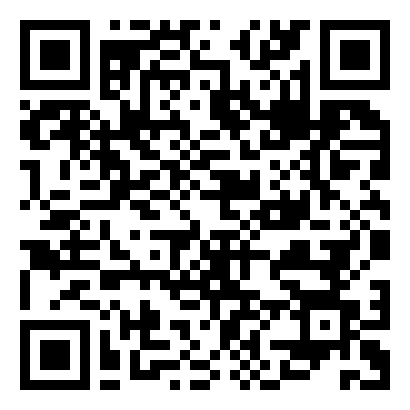 เอกสาร/แบบฟอร์มฯเป้าหมายหลักที่ 3สร้างหลักประกันการมีสุขภาวะที่ดี และส่งเสริมความเป็นอยู่ที่ดีสำหรับทุกคนในทุกช่วงวัยเป้าหมายย่อยที่ตัวชี้วัดที่หน่วยวัดคำอธิบายเกณฑ์เป้าหมาย                                                                                  เกณฑ์เป้าหมาย                                                                                  วิธีการจัดเก็บข้อมูลสูตรคำนวณตัวชี้วัดรายการข้อมูล 1รายการข้อมูล 2แหล่งข้อมูลรายละเอียดข้อมูลพื้นฐานหมายเหตุ : ผู้ให้ข้อมูลทางวิชาการ/ผู้ประสานงานตัวชี้วัด1. ชื่อ-นามสกุล                        ตำแหน่ง โทรศัพท์                                โทรศัพท์มือถือ โทรสาร                                 อีเมล หน่วยงาน 2. ชื่อ-นามสกุล                        ตำแหน่ง โทรศัพท์ที่                              โทรศัพท์มือถือ โทรสาร                                 อีเมล หน่วยงาน